Utorak, 26.10.2021. UČENIK LKRIJEČI NAPISANE VELIKIM FORMALNIM SLOVIMA PREPIŠI MALIM FORMALNIM SLOVIMA TOČNO U CRTOVLJE.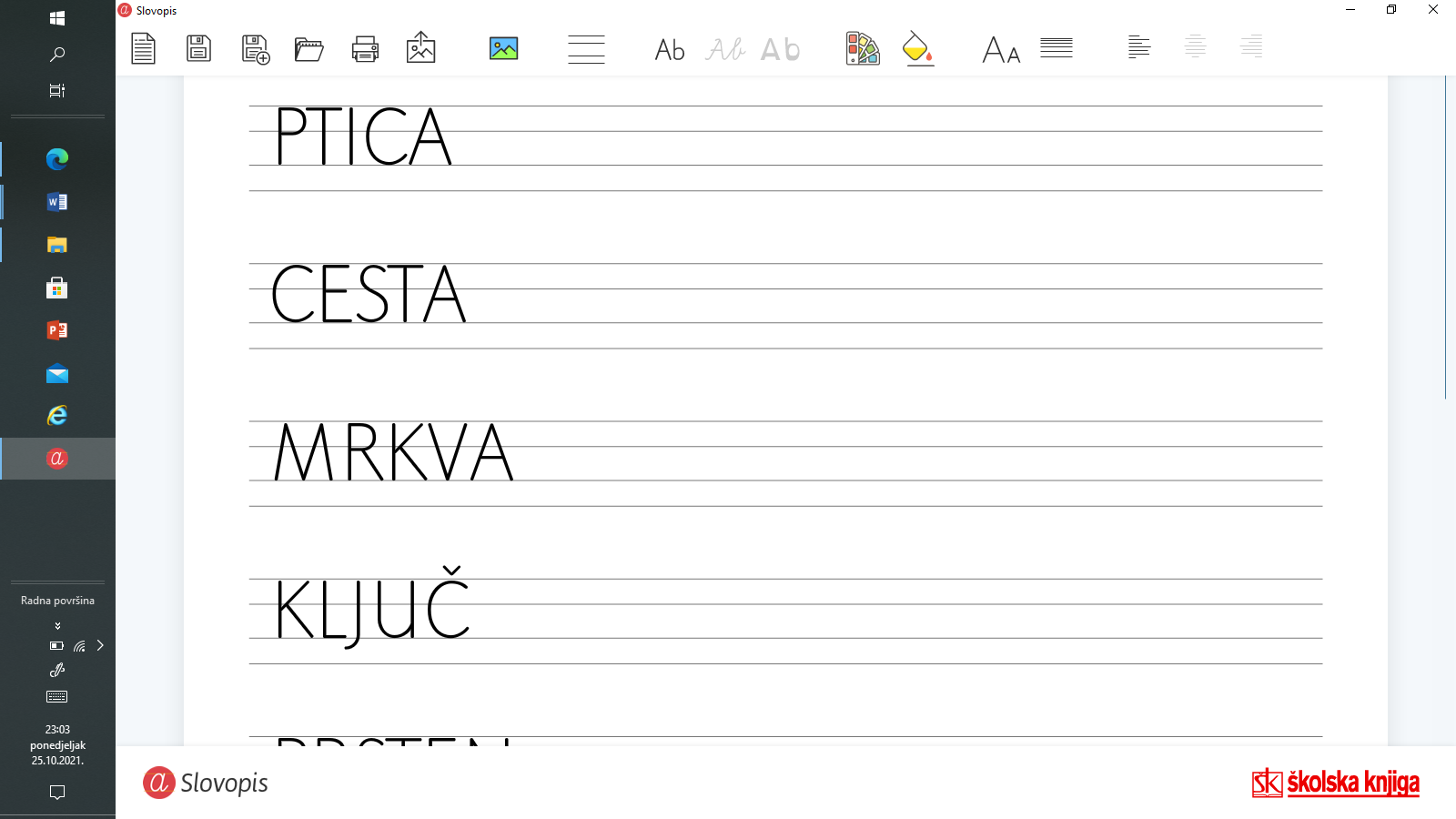 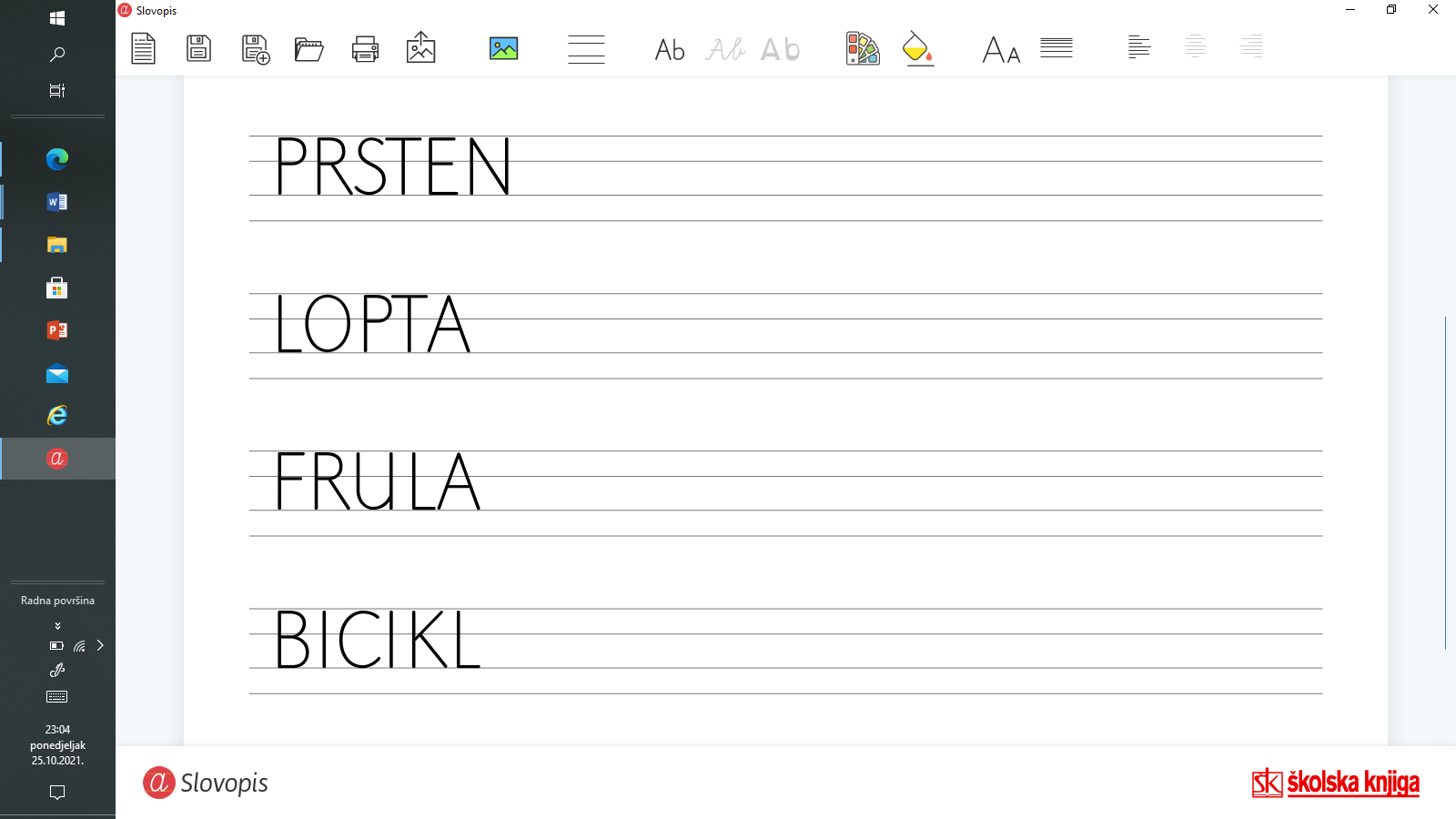 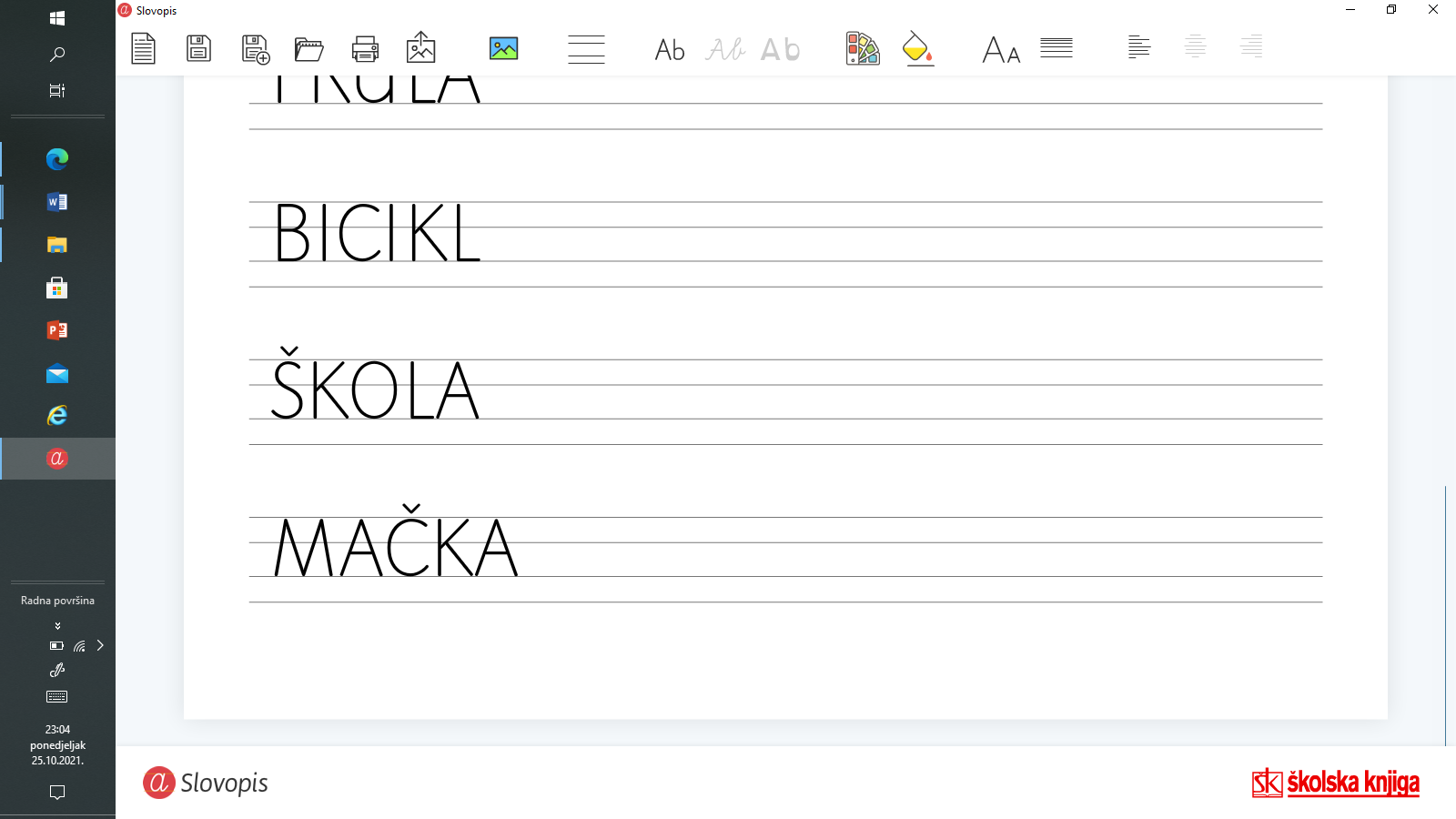 Utorak, 26.10.2021. UČENICA MTRIJEČI NAPISANE VELIKIM FORMALNIM SLOVIMA PREPIŠI MALIM FORMALNIM SLOVIMA TOČNO U CRTOVLJE.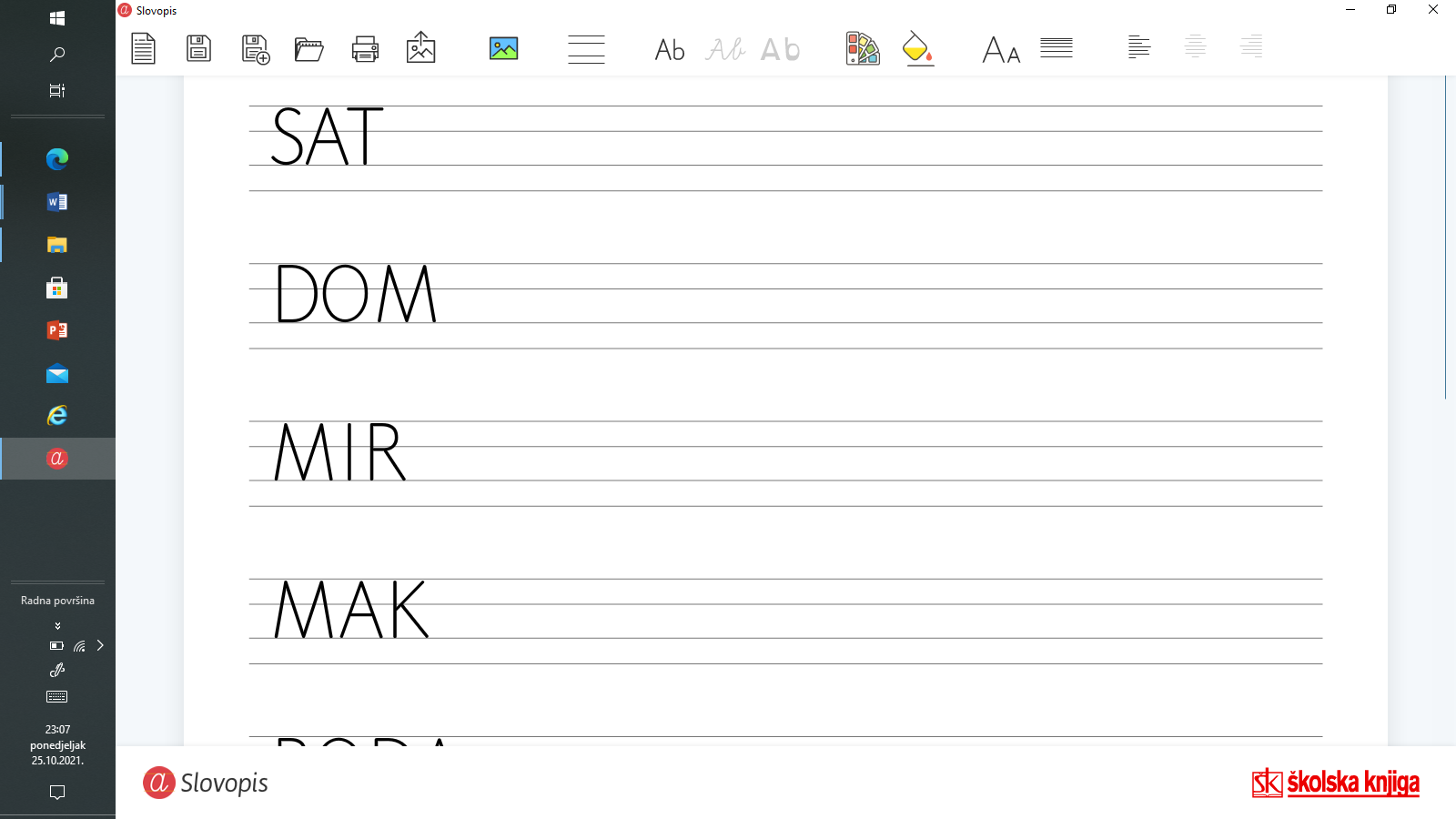 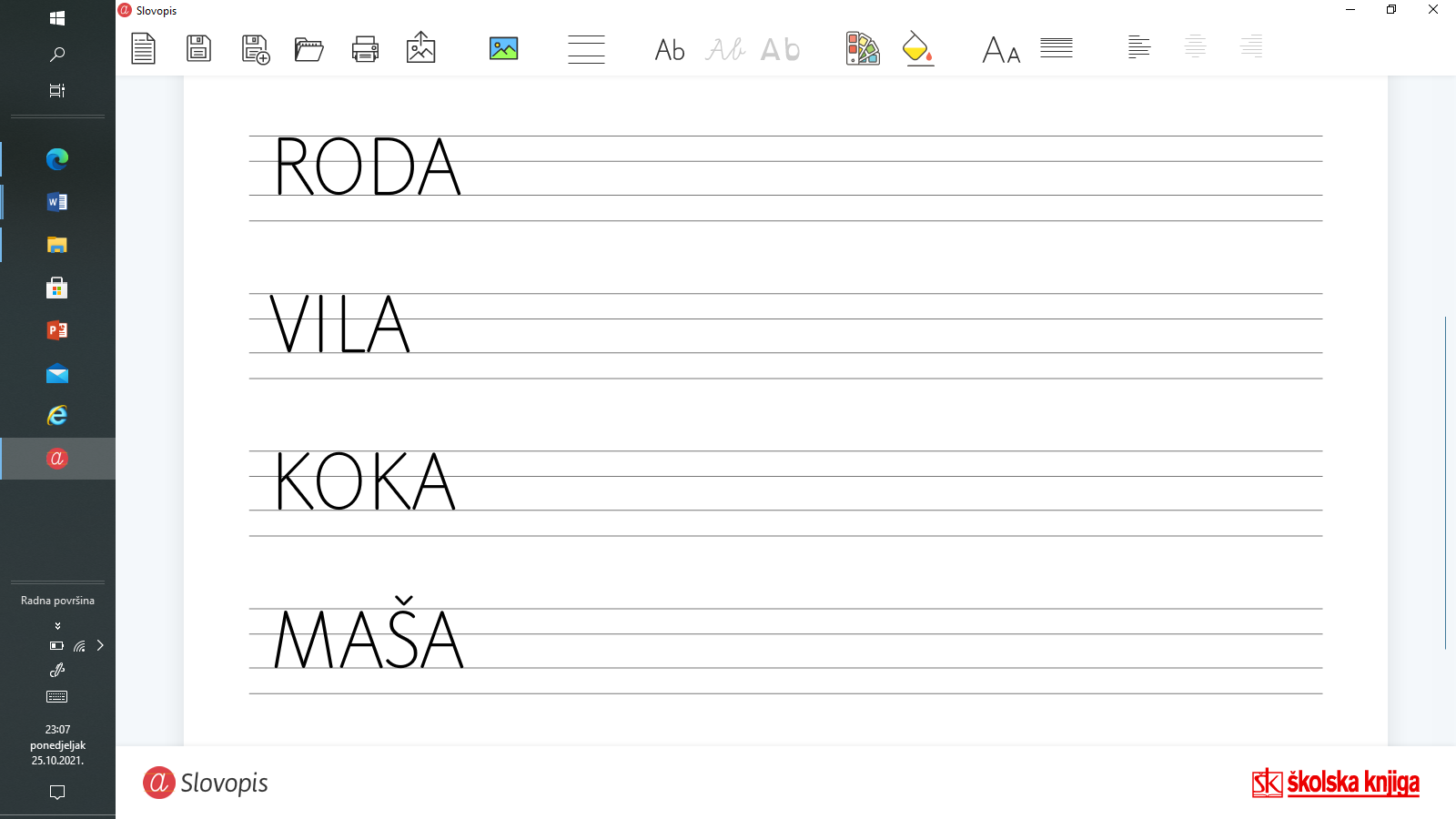 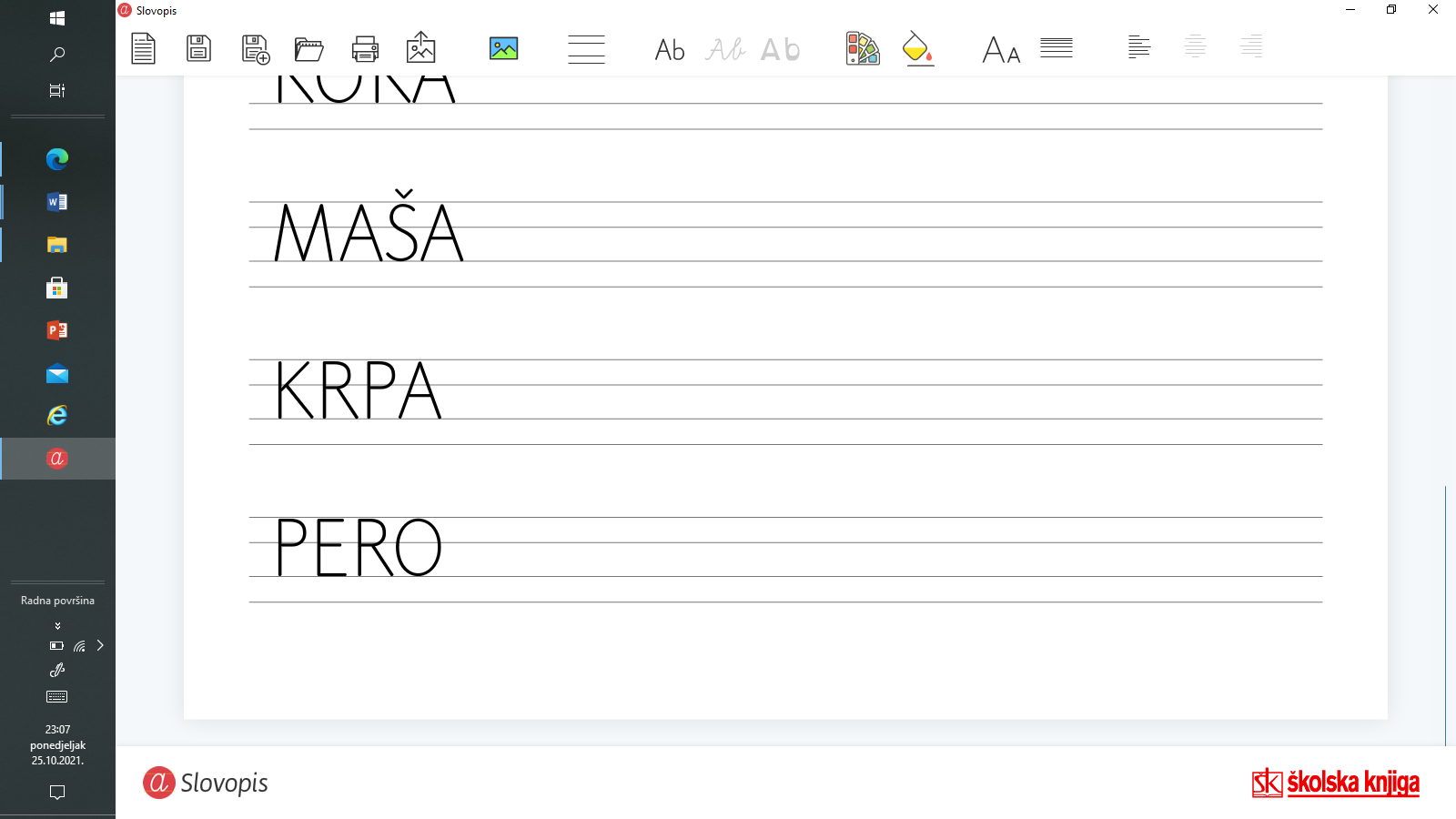 